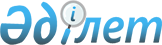 О внесении изменения в постановление акимата от 24 октября 2014 года № 1944 "Об утверждении Положения о государственном учреждении "Рудненский городской отдел физической культуры и спорта" акимата города Рудного
					
			Утративший силу
			
			
		
					Постановление акимата города Рудного Костанайской области от 18 марта 2016 года № 275. Зарегистрировано Департаментом юстиции Костанайской области 29 марта 2016 года № 6238. Утратило силу постановлением акимата города Рудного Костанайской области от 16 мая 2016 года № 507      Сноска. Утратило силу постановлением акимата города Рудного Костанайской области от 16.05.2016 № 507 (вводится в действие со дня его подписания).

      В соответствии со статьей 31 Закона Республики Казахстан от 23 января 2001 года "О местном государственном управлении и самоуправлении в Республике Казахстан", Указом Президента Республики Казахстан от 29 октября 2012 года № 410 "Об утверждении Типового положения государственного органа Республики Казахстан" акимат города Рудного ПОСТАНОВЛЯЕТ:

      1. Внести в постановление акимата города Рудного от 24 октября 2014 года № 1944 "Об утверждении Положения о государственном учреждении "Рудненский городской отдел физической культуры и спорта" акимата города Рудного" (зарегистрировано в Реестре государственной регистрации нормативных правовых актов за № 5183, опубликовано в газете "Рудненский рабочий" 12 декабря 2014 года) следующее изменение:

      в Положении о государственном учреждении "Рудненский городской отдел физической культуры и спорта" акимата города Рудного, утвержденном указанным постановлением:

      в пункте 16 подпункт 11) изложить в новой редакции:

      "11) оказывать государственную услугу: "Присвоение спортивных разрядов: спортсмен 2 разряда, спортсмен 3 разряда, спортсмен 1 юношеского разряда, спортсмен 2 юношеского разряда спортсмен 3 юношеского разряда и квалификационных категорий: тренер высшего уровня квалификации второй категории, тренер среднего уровня квалификации второй категории, методист высшего уровня квалификации второй категории, методист среднего уровня квалификации второй категории, инструктор-спортсмен высшего уровня квалификации второй категории, спортивный судья";".

      2. Контроль за исполнением настоящего постановления возложить на заместителя акима города Рудного по социальным вопросам.

      3. Настоящее постановление вводится в действие по истечении десяти

      календарных дней после дня его первого официального опубликования.


					© 2012. РГП на ПХВ «Институт законодательства и правовой информации Республики Казахстан» Министерства юстиции Республики Казахстан
				
      Аким

      города Рудного

Б. Гаязов
